Математика, 4 классСистема  оценивания  краевой диагностической работыОценивание отдельных заданийНоябрь, 2017 гОтветы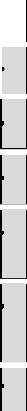 Рекомендации к оцениванию заданий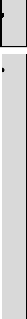 Математика, 4 класс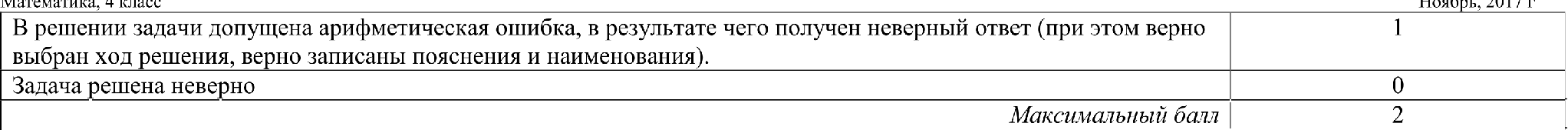 В решении задачи допущена арифметическая ошибка, в результате чего получен неверный ответ (при этом верно выбран ход решения, верно записаны пояснения и наименования).Задача решена неверноМаксимальный баллНояб  ь, 2017 г102Таблица перевода баллов в отметки по пятибалльной шкалеНомер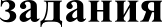 1234.14.25.15.2678Итого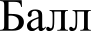 121111112314Вариант N•.1Вариант N.2Вариант N•3Вариант N•4373591439647505 коробок с красками355 тетрадей248 банок консервов354 книги13 ч 10 мин15 ч 10 мин8 ч 15 мин15 ч 20 минДлина 8 см, ширина 3 см,периметр 22 смДлина 9 см, ширина 3 см,площадь 27 см2Длина 8 см, ширина 4 см,периметр 24 смДлина 9 см, ширина 2 см,площадь 18 см'В 2 раза меньшеНа 10 рябин большеНа 10 лип большеВ 2 раза меньшеНа 20 кустов меньшеВ 3 раза большеВ 2 раза большеНа 10 роз меньше84418696699015 пакетов. Останется 1 кг яблок14 коробок. Останется 2 пачки бумаги12 ящиков. Осталась 1 деталь19 банок. Осталось 2 л молокаН   В   апреле   2016   года   было  тридождливых дня.О В мае и июне 2017 года было одинаковое количество дождливых дней.О В каждый из этих годов в июне было меньше дождливых дней, чем в апреле.О    В   мае   2017    года   было   восемьдождливых дней.Ю В марте и мае 2016 года было одинаковое количество дождливых дней.D В каждый из этих годов в апреле было меньше дождливых дней, чем в мае.О  В  апреле  и  мае  2016  года былоодинаковое количество дождливых дней.О В июне 2017 года было два дождливых дня.D В каждый из этих годов в июне было меньше дождливых дней, чем в мае.(I   В  апреле  2017  года  было  четыредОждЛИВЫХ  ДНЯ.Ю В мае 2016 года дождливых дней было меньше, чем в мае 2017 года.О В каждый из этих годов в апреле было меньше дождливых дней, чем в мае.Рекомендации к оцениванию заданий №Nв 2, 7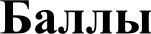 Задача решена верно: правильно выбраны и выполнены действия, указаны наименования,  записаны пояснения,записан ответ. Способ решения не учитывается.2Рекомендации к оцениванию задания №4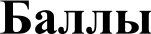 Проведены все необходимые  преобразования геометрической фигуры и получены верные измерения длинсторон, получен верный ответ при вычислении периметра/площади прямоугольника2Проведены все необходимые  преобразования геометрической фигуры и получены верные измерения длинсторон, допущена ошибка при вычислении периметра/площади фигуры1Не проведены необходимые преобразования геометрической фигуры, указаны неверные измерения длин сторон,в результате чего неверно вычислены/не вычислялись периметр/площадь0Максимальный балл2Рекомендации  к оцениванию задания №5БаллыУказаны оба верных ответа2Указан только один верный ответ1Допущены ошибки при ответе на оба вопроса0Максимальный  балл2Рекомендации к оцениванию задания №8БаллыУказаны три верных высказывания*3Указаны два верных высказывания*2Указано одно верное высказывание*1*За неверно указанное высказывание снимается 1 баллМаксимальный балл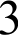 Отметка попятибалльной шкале«2»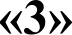 «4»«5»Первичные баллы0 - 45 - 910 - 1213 - 14